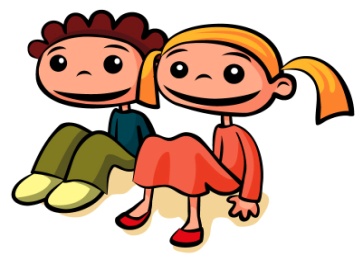 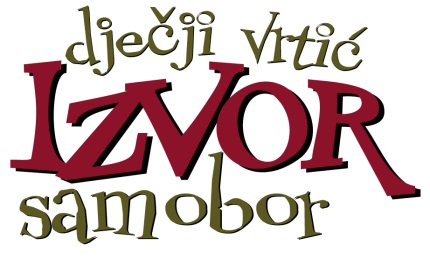  RODITELJSKI SASTANAK za   roditelje primljene djece, održati će se u utorak 21.5.2019. u 17.30 sati u centralnom objektu Gustava Krkleca 2( za djecu primljenu u objekte u  Mlinskoj, Celinama i G.Krkleca) iu srijedu 22.05. 2019. u 17.30 sati u područnom objektu u Bregani ( za djecu koja su na popisu za objekt u Bregani).